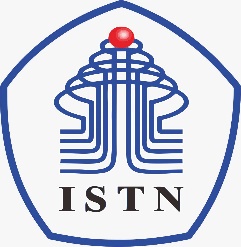 Mata Kuliah:MATEMATIK OPTIMISASISemester:Dosen:Ir.Achmad Husen.MTSKS:2Hari:SabtuKelas:K (P2K)Jam:07 - 08.40Ruang:OnlineNo.TANGGALMATERI KULIAHJML MHSHADIRTANDA TANGANDOSEN922/05/2021Turunan Di Rn1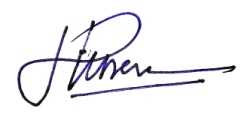 10.29/05/2021Metoda Lagrang dan Aplikasinya11105/06/2021Intehgral Garis dan Integral Permukaan yang meliputi parameterisasi permukaan,luas permukaan11212/06/2021Lanjutan Intehgral Garis dan Integral Permukaan yang meliputi parameterisasi permukaan,luas permukaan11319/06/2021ntegral garii atas permukaan11426/06/2021I Lanjutan ntegral garii atas permukaan11503/06/2021Teorema Green116.Ujian Akhir Semester1DOSEN PENGAJAR(....          Ir.A.Husen MT             ....)Mata Kuliah:MATEMATIK OPTIMISASISemester:Dosen:Ir.Achmad Husen.MTSKS:2Hari:RabuKelas:A(Reguler)Jam:13 - 14.40Ruang:OnlineNo.TANGGALMATERI KULIAHJML MHSHADIRTANDA TANGANDOSEN922/05/2021Turunan Di Rn210.29/05/2021Metoda Lagrang dan Aplikasinya21105/06/2021Intehral Garis dan Integral Permukaan yang meliputi parameterisasi permukaan,luas permukaan21212/06/2021Integral fungsi atas permukaan21319/06/2021ntegral garii atas permukaan11426/06/2021I Lanjutan ntegral garii atas permukaan11503/06/2021Teorema Green116.Ujian Akhir Semester1DOSEN PENGAJAR(....          Ir.A.Husen MT             ....)